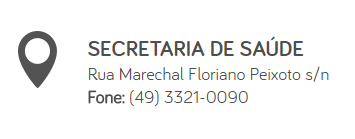 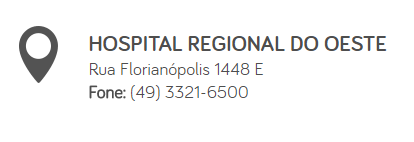 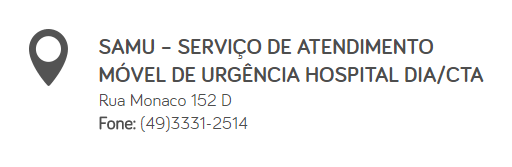 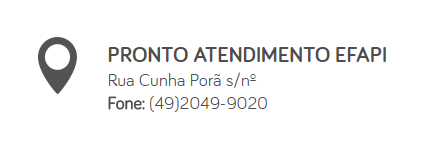 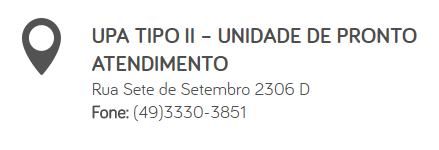 https://secsaude.chapeco.sc.gov.br/telefones/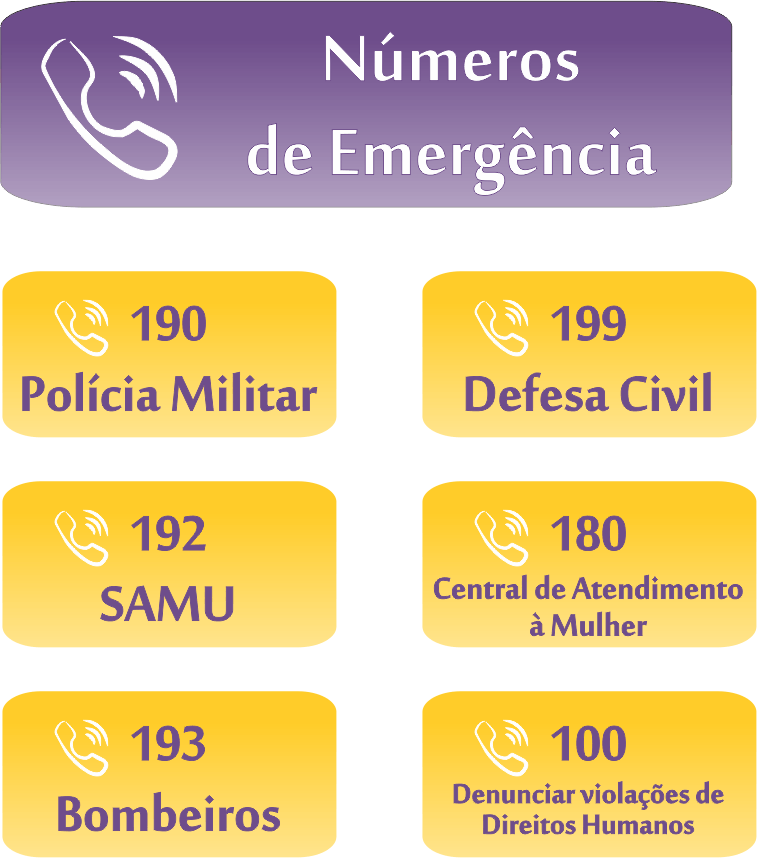 